SETOR 01 SUBPREFEITURA LAPA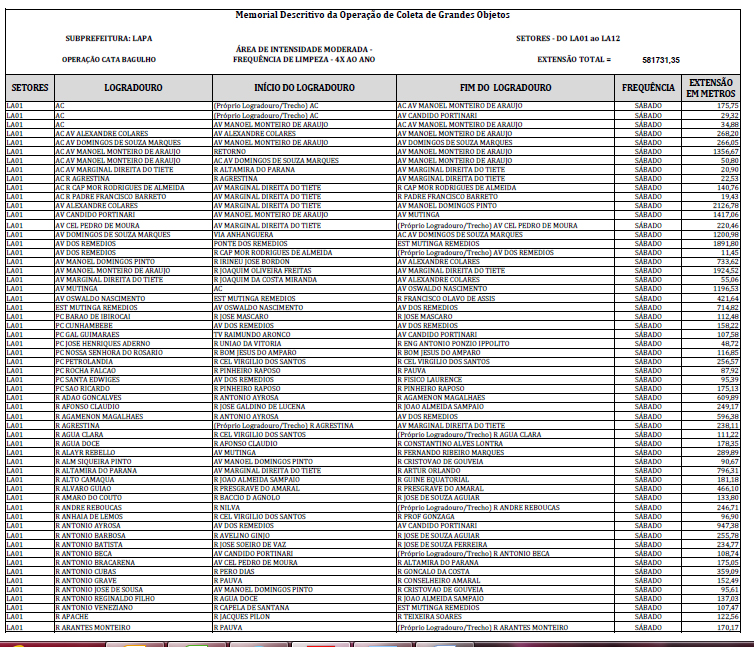 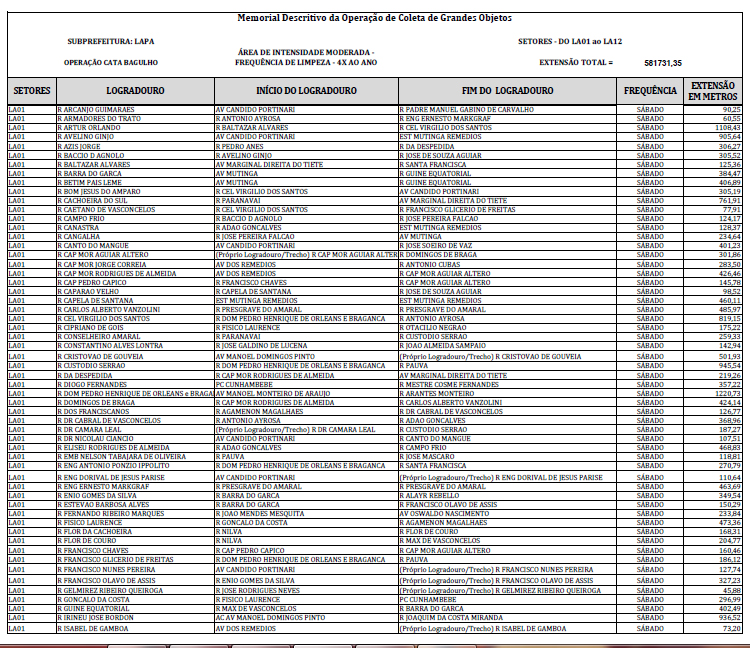 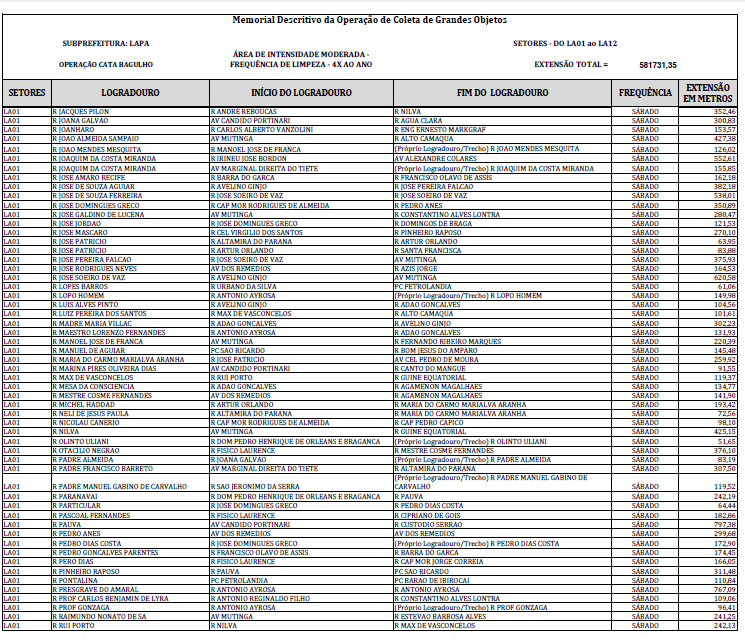 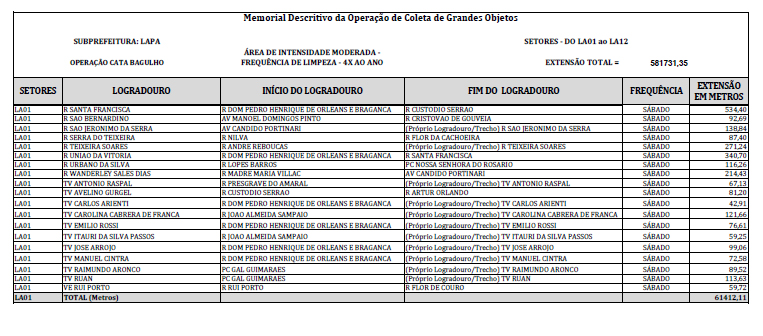 